盐田区 2023年秋季学期幼儿园招生信息一览表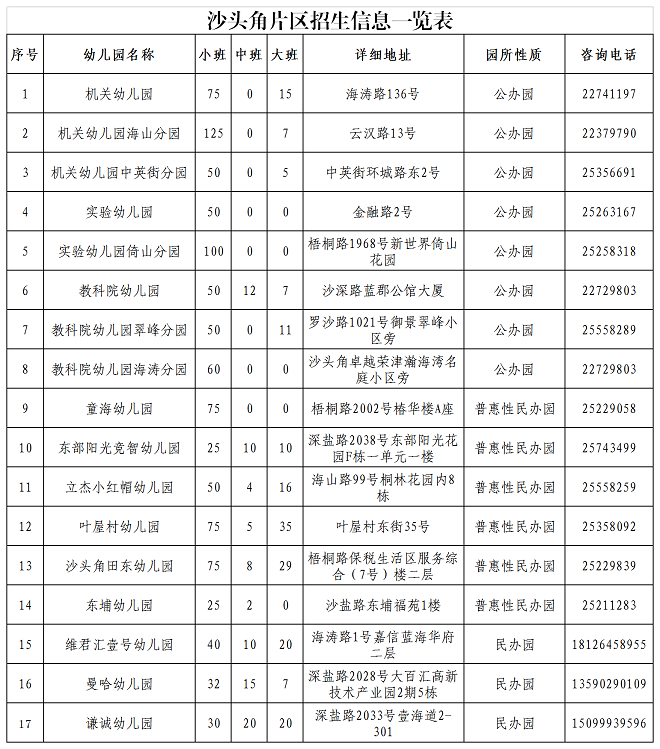 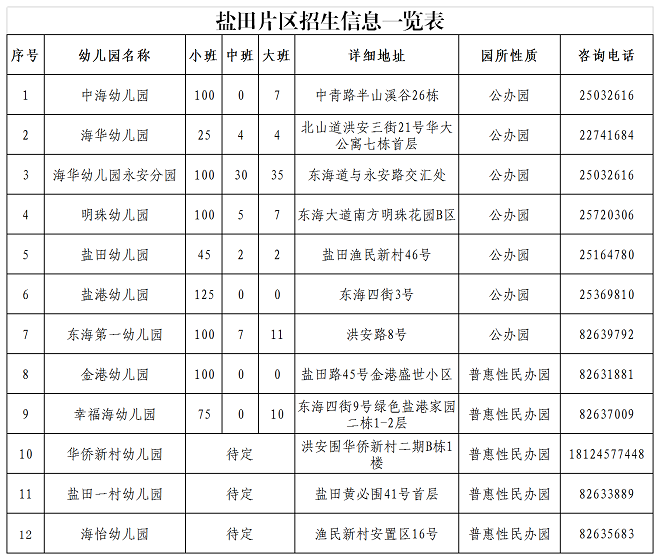 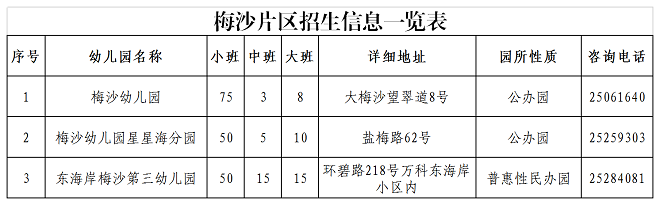 